 Три года тому назад был я в Завидове, в хозяйстве Военно-охотничьего общества. Егерь Николай Камолов предложил мне посмотреть у своего племянника в лесной сторожке его годовалую сучку, пойнтера Ладу.Как раз в то время собачку себе я приискивал. Пошли мы наутро к племяннику. Осмотрел я Ладу: чуть-чуть она была мелковата, чуть-чуть нос для сучки был короток, а прут толстоват. Рубашка у неё вышла в мать, жёлто-пегого пойнтера, а чутьё[7] и глаза — в отца, черного пойнтера. И так это было занятно смотреть: вся собака в общем светлая, даже просто белая с бледно-желтыми пятнами, а три точки на голове, глаза и чутье, как угольки. Головка, в общем, была очаровательная, веселая. Я взял хорошенькую собачку себе на колени, дунул ей в нос — она сморщилась, вроде как бы улыбнулась, я еще раз дунул — она сделала попытку меня за нос схватить.— Осторожней! — предупредил меня старый егерь Камолов.И рассказал мне, что у его свата случай был: тоже вот так дунул на собаку, а она его за нос, и так человек на всю жизнь остался без носа!Хозяин Лады очень обрадовался, что собака нам понравилась: он не понимал охоты и рад был продать ненужную собаку.— Какие умные глаза! — обратил мое внимание Камолов.— Умница! — подтвердил племянник. — Ты, дядя Николай, главное, хлещи ее, хвощи как ни можно сильней, она все поймет.Мы посмеялись с егерем этому совету, взяли Ладу и отправились в лес пробовать ее поиск, чутье. Конечно, мы действовали исключительно лаской, давали по кусочку сала за хорошую работу, за плохую — самое большее пальцем грозили. В один день умная собака поняла всю нашу премудрость, а чутье, наверно, ей досталось от деда, Камбиза: чутье небывалое!Весело было возвращаться на хутор: не так-то легко ведь найти собаку такую прекрасную.— Не Ладой бы ее звать, а Находкой: настоящая находка! — повторял Камолов.Итак, мы оба очень радостные приходим в сторожку.— А где же Лада? — спросил нас удивлённо хозяин.Глянули мы — и видим: действительно с нами нет Лады. Все время шла с нами, а как вот к дому подошла, как провалилась сквозь землю. Звали, манили, ласково и грозно: нет и нет. Так вот и ушли с одним горем. А хозяину тоже не сладко. Так нехорошо вышло. Хотели хоть что-нибудь хозяину дать — нет, не берет.— Только собрались Находкой назвать, — сказал Камолов.— Не иначе как леший увел! — посмеялся на прощание племянник.И только мы без хозяина прошли шагов двести по лесу, вдруг из кустика выходит Лада. Какая радость! Мы, конечно, назад, к хозяину. И только повернули, вдруг опять Лады нет, опять — как сквозь землю. Но в этот раз мы больше ее не искали, мы, конечно, поняли: хозяин колотил ее, а мы ласкали и охотились, вот она и пряталась, вот и все… И как только мы повернули домой, Лада, конечно, из куста явилась. По пути домой мы много смеялись, вспоминая слова хозяина: «Хлещи, дядя Николай, хвощи как ни можно сильней, она все поймет!»И поняла!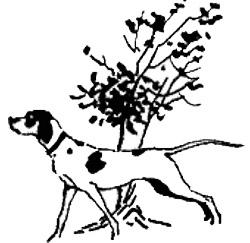 